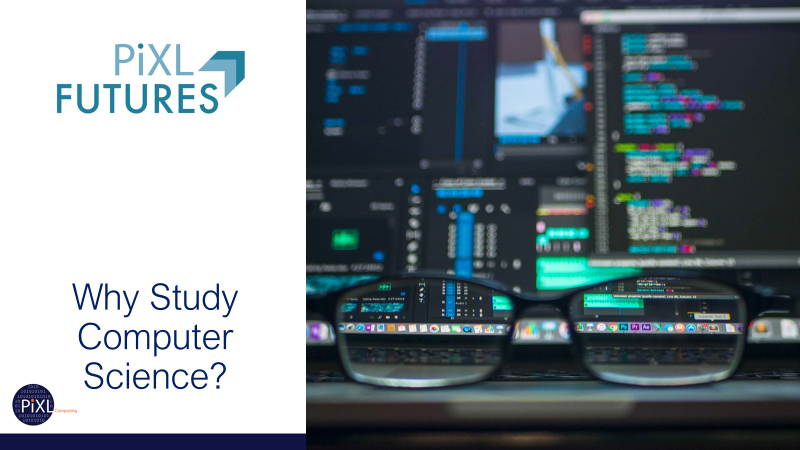 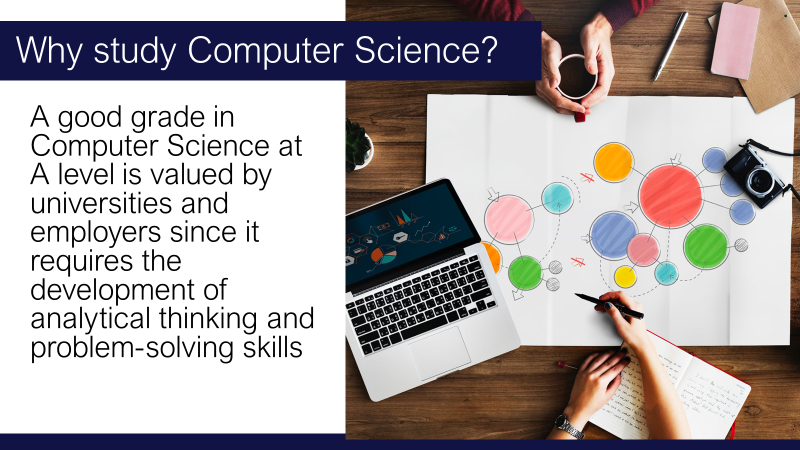 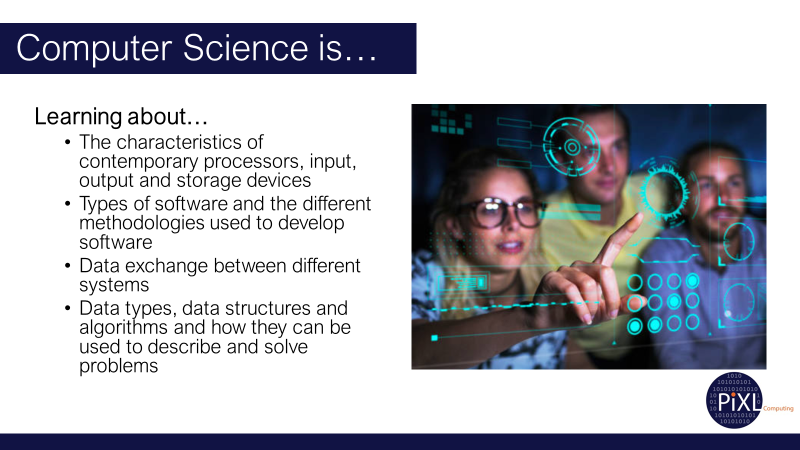 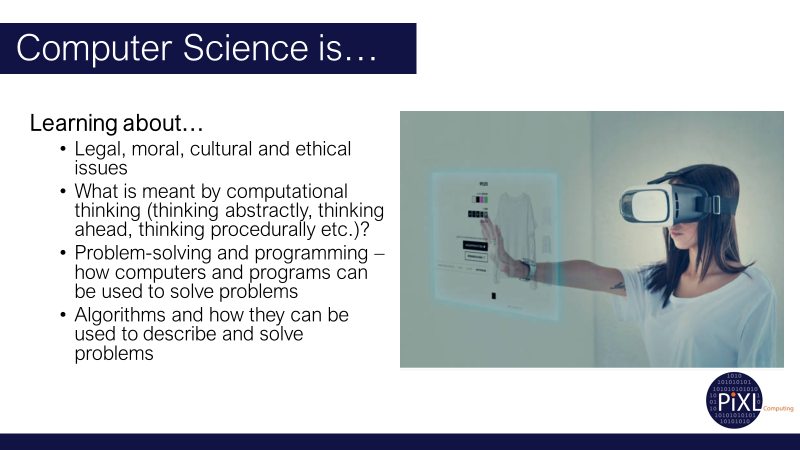 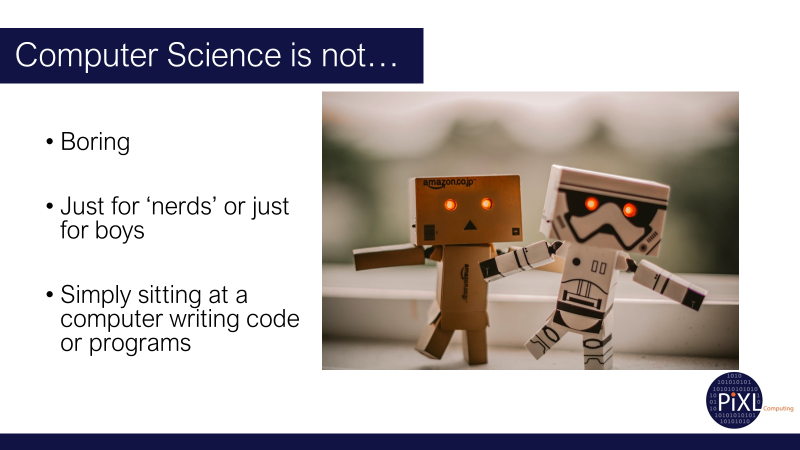 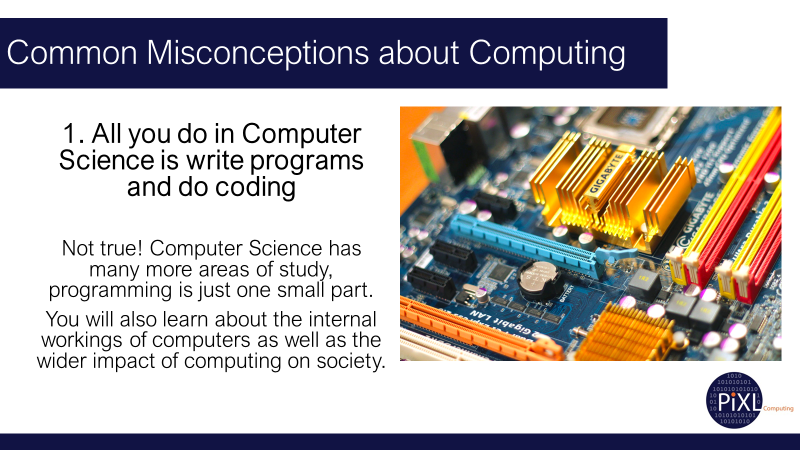 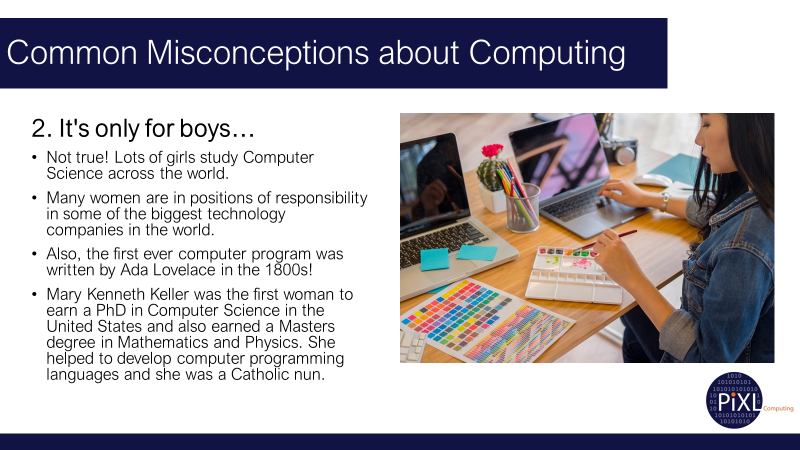 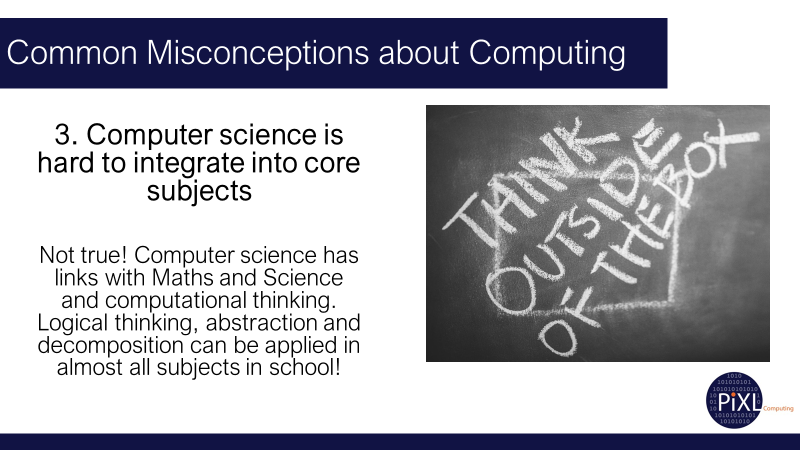 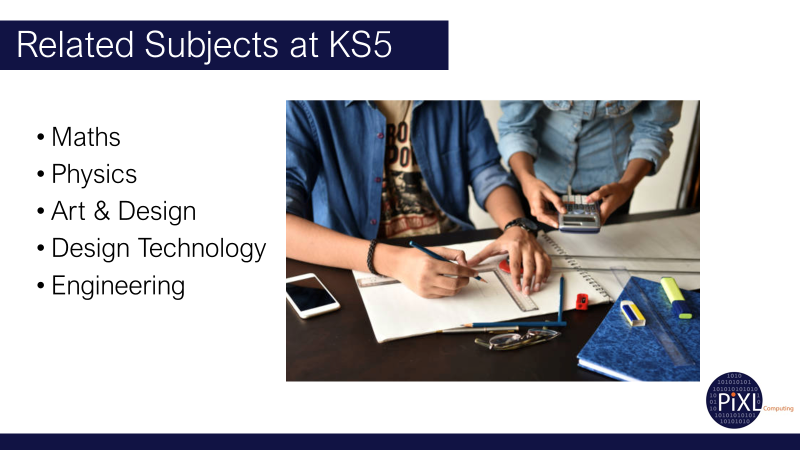 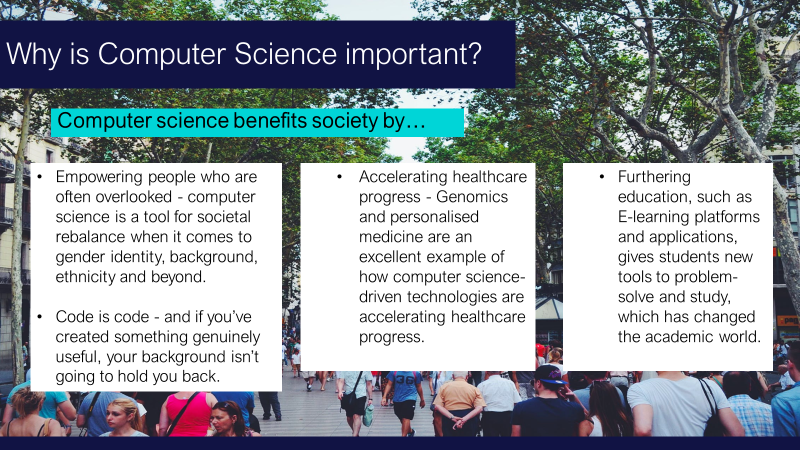 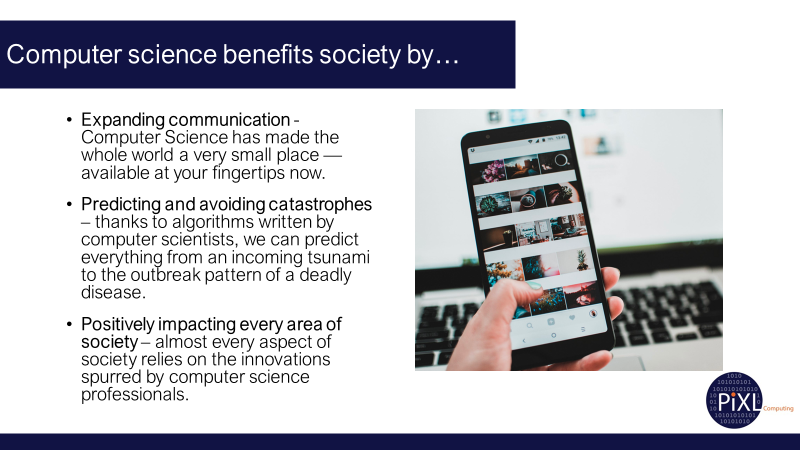 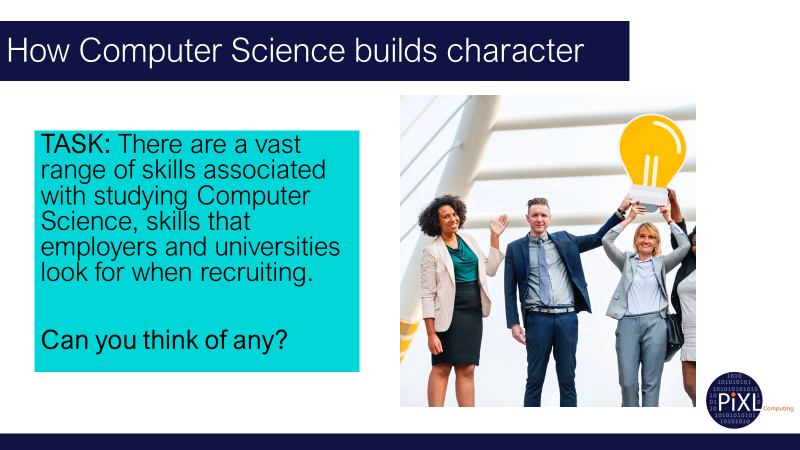 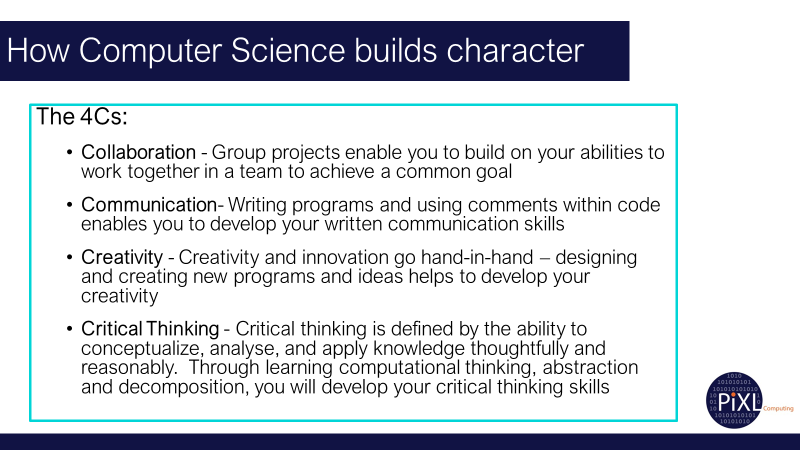 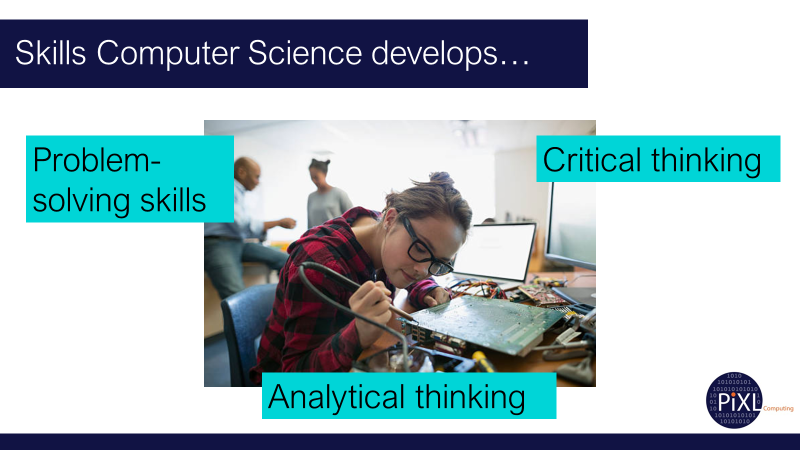 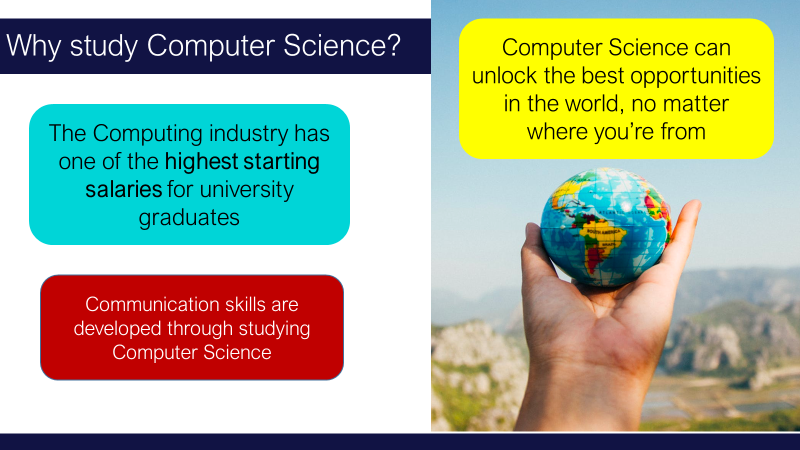 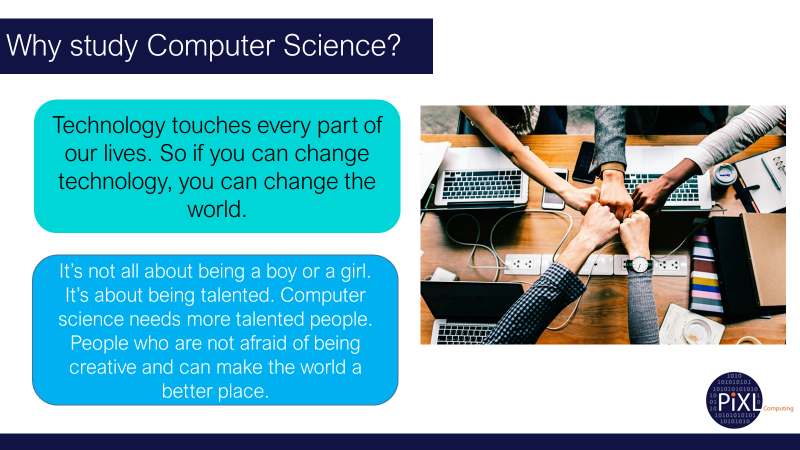 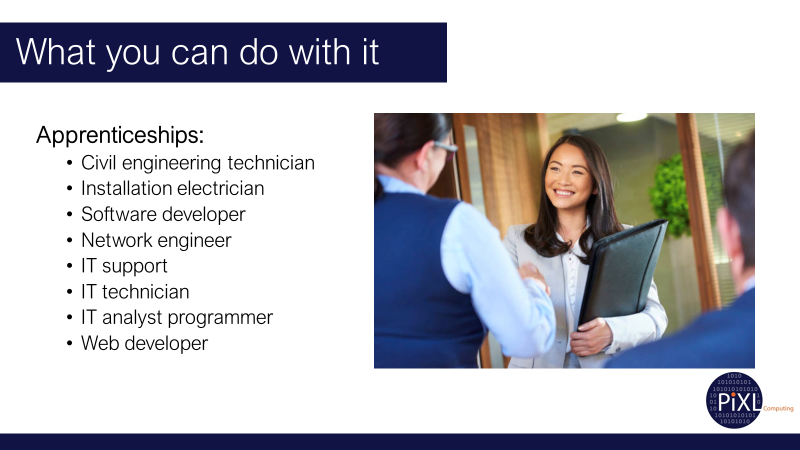 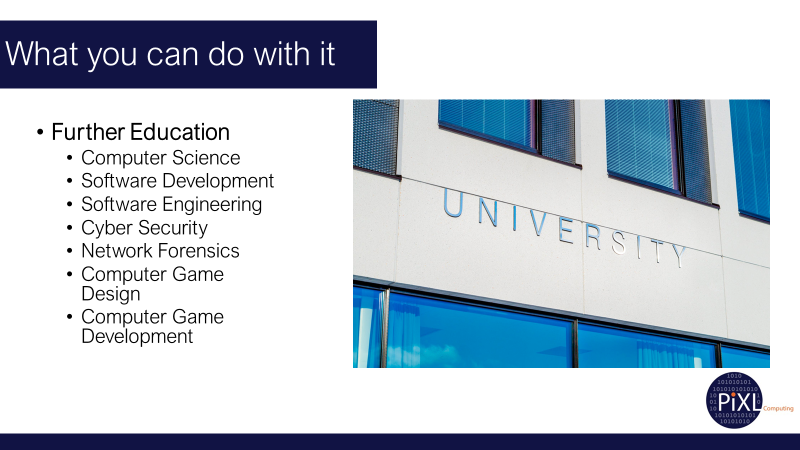 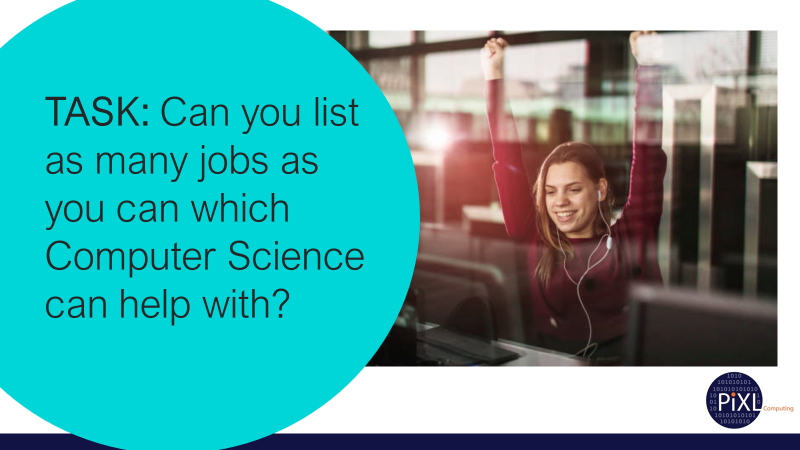 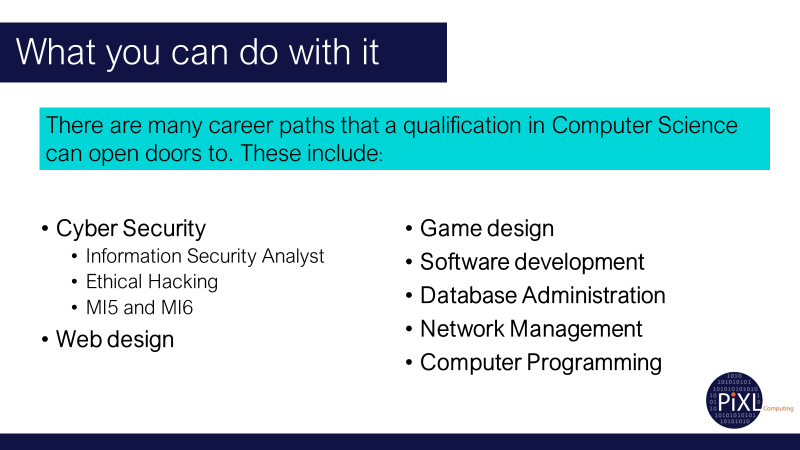 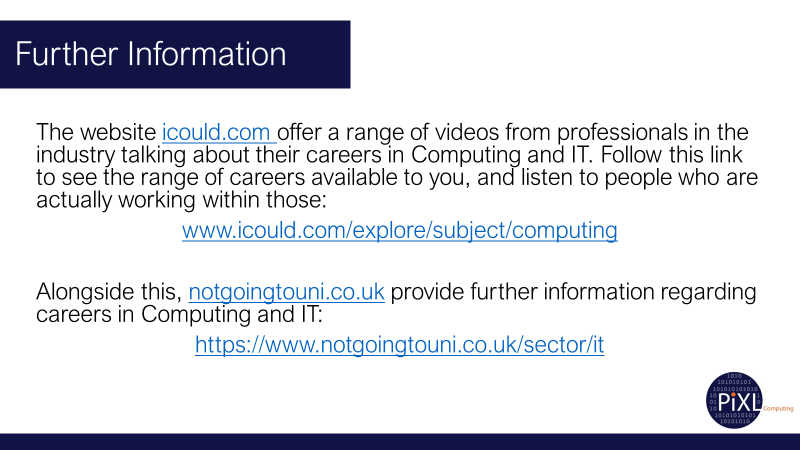 The website icould.com offer a range of videos from professionals in the industry talking about their careers in Computing and IT. Follow this link to see the range of careers available to you, and listen to people who are actually working within those:www.icould.com/explore/subject/computing Alongside this, notgoingtouni.co.uk provide further information regarding careers in Computing and IT:https://www.notgoingtouni.co.uk/sector/it 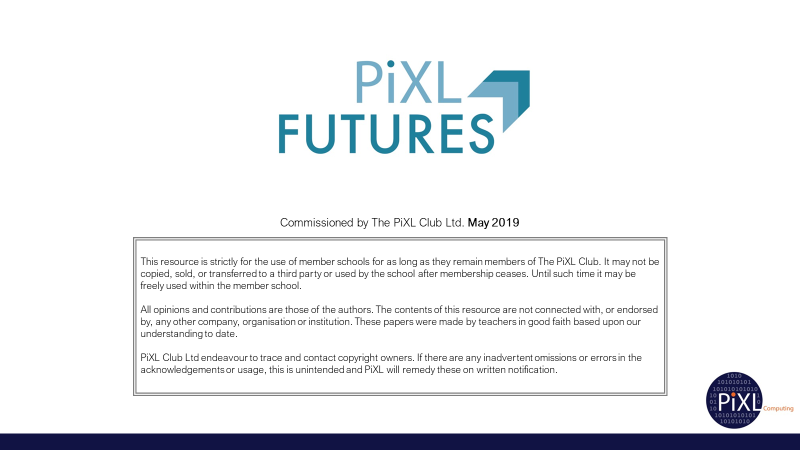 